Name:  Markus HartmannCompany Name:  Mercedes-Benz Research & Development North AmericaCurrent or Most Recent Role:  Vice President –Technical ComplianceAre You The Top Legal Officer – GC/CLO?   No To whom do you report (Title):  General Counsel - MBUSAEducation:BA: The Colorado CollegeJD: Harvard Law SchoolMBA: LeMoyne CollegeCompany Revenue and Market Cap:  $167.36B and $62.05BLaw School Graduation Date: June 1996Public? YesGC Sponsors: Bill Mordan, former General Counsel Shire PharmaceuticalsP: 781-482-9393Primary Area(s) of Practice/Experience (explain):Legal Department LeadershipLitigation Management, Corporate Governance, M&ACorporate TransactionsLabor & EmploymentAny Geographical Preferences or Restrictions?East of the Rockies (to include Colorado)Law Firm Experience (firms, years practice areas):3 years with Hale & Dorr in Boston (now WilmerHale)1 year as a Clerk with McDermott Will & EmeryPrior In-House Titles:Counsel;Vice President & Associate General Counsel;Vice President & General Counsel;European & North American General CounselIndustry Experience:8 years FMCG6 years Technology3 Years Pharmaceutical/HealthcareContact Information:  609-455-4636Markus.Hartmann.jd@outlook.com14 Independence Way, Titusville, NJ 08560Size of the Largest Team Managed (explain):55 legal, IP, Government Affairs and Compliance Professionals (as part of my responsibilities as the North American General Counsel for Sandoz – a division of Novartis)Explain level of Corporate Governance and Corporate Board Room Experience:Corporate Secretary for Reckitt Benckiser, Inc. (a Delaware corp.)Board Member/Corporate Secretary RB ENA (a Netherlands B.V.)Corporate Secretary for Sandoz Inc. (a Delaware corp.)In which of these critical areas do you have experience -- M&A, Securities, Corporate Governance, Finance, Litigation Management, Compliance, Regulatory and Enterprise Risk Assessment?  Please explain. As a regional divisional GC for two global public companies – M&A, Securities, Corporate Governance, Litigation Management, Compliance, Regulatory and Enterprise Risk Assessment.Experience with Public Company Securities Issues:Assist in compiling materials for reports on material litigation and transactions; advising management on blackout periods and other issues related to insider trading.International Experience:Three years as the European and North American General Counsel for Reckitt Benckiser, living and working as an ex-pat in the Netherlands and managing lawyers in the UK, Germany the Netherlands, France, Italy, Spain, Poland and the U.S.Summary of Experience/Bio: (300 words or less)Markus Hartmann joined Mercedes-Benz Research & Development North America in 2018, and is in the process of hiring a team of legal, engineering and compliance professionals to provide technical compliance support to all the Daimler entities within the NAFTA region. During his tenure with Sandoz, he led the general legal, Compliance, Intellectual Property and Government affairs efforts for the North American division of Sandoz, the generic and biosimilar pharmaceutical company that is a division of Novartis. Prior to joining Sandoz Markus spent almost 6 years at Reckitt Benckiser (RB). He held the role of North American General Counsel for RB based in Parsippany, New Jersey, and then served as the North American and European General Counsel based in Amsterdam, The Netherlands.  Before RB, he was the General Counsel for Aspen Dental Management in Syracuse, New York and has held various in-house legal leadership positions over the course of his career. In 2014, Markus retired from the United States Marine Corps Reserves as a Colonel, having served as a pilot in Desert Shield/Storm and Judge Advocate in Operation Enduring Freedom.Markus received his BA from The Colorado College and his JD from Harvard Law school and subsequently earned his MBA from LeMoyne College in Syracuse New York.  He is admitted to practice in Massachusetts and New York.Summary of Experience/Bio: (300 words or less)Markus Hartmann joined Mercedes-Benz Research & Development North America in 2018, and is in the process of hiring a team of legal, engineering and compliance professionals to provide technical compliance support to all the Daimler entities within the NAFTA region. During his tenure with Sandoz, he led the general legal, Compliance, Intellectual Property and Government affairs efforts for the North American division of Sandoz, the generic and biosimilar pharmaceutical company that is a division of Novartis. Prior to joining Sandoz Markus spent almost 6 years at Reckitt Benckiser (RB). He held the role of North American General Counsel for RB based in Parsippany, New Jersey, and then served as the North American and European General Counsel based in Amsterdam, The Netherlands.  Before RB, he was the General Counsel for Aspen Dental Management in Syracuse, New York and has held various in-house legal leadership positions over the course of his career. In 2014, Markus retired from the United States Marine Corps Reserves as a Colonel, having served as a pilot in Desert Shield/Storm and Judge Advocate in Operation Enduring Freedom.Markus received his BA from The Colorado College and his JD from Harvard Law school and subsequently earned his MBA from LeMoyne College in Syracuse New York.  He is admitted to practice in Massachusetts and New York.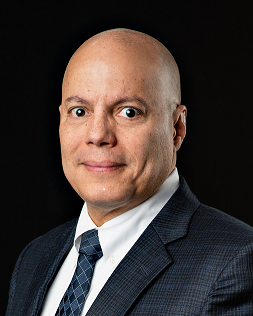 